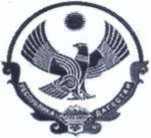 МУНИЦИПАЛЬНОЕ КАЗЕННОЕ УЧРЕЖДЕНИЕ
«УПРАВЛЕНИЕ ОБРАЗОВАНИЯ»
СЕРГОКАЛИНСКОГО РАЙОНА368510 с. Сергокала ул. 317 Стрелковой дивизии, тел.8(8722) 55-17-30ОГРН 1110548000056	ИНН 0527003198ПРИКАЗ       № 65/3                                                                                           06.09.2023г.О проведении муниципального  этапа
Всероссийского конкурса
«Моя малая родина: природа, культура, этнос»В целях вовлечения обучающихся общеобразовательных организаций в деятельность по изучению, сохранению, популяризации природного и культурного наследия своего края, национальных традиций народов России, патриотического воспитания детей и согласно годовому календарному плану мероприятий Государственного автономного образовательного учреждения дополнительного образования Республики Дагестан «Региональный центр выявления, поддержки и развития способностей и талантов у детей и молодежи «Альтаир» на 2023 год,                                           ПРИКАЗЫВАЮ:Провести с 15 по 20 октября 2023 года муниципальный  этап Всероссийского конкурса «Моя малая родина: природа, культура, этнос» (далее - Конкурс).Утвердить прилагаемое Положение о порядке проведения муниципального  этапа Всероссийского конкурса «Моя малая родина: природа, культура, этнос» (далее - Положение).            3. Утвердить членов жюри по проведению конкурса  в составе:1.Исаева Х.Н.-начальник УО2.Лукманова С.Ш. зам. начальника УО. 3.Адзиева К.А.-методист УО4.Баркаева С.О.-методист УО5.Магомедова С.Ш.-методист УО          4. Представить работы  на конкурс  в Управление образования до 15 октября 2023г.          5. Организовать размещение информации о проведении конкурса в системе «Навигатор дополнительного образования детей Республики Дагестан» в модуле «Мероприятия».          6. Контроль за исполнением настоящего приказа возложить на заместителя МКУ «УО» Лукманову С.Ш.И.о. начальника  МКУ  «Управление образования»                               С.ЛукмановаИсп.: Адзиева К.А.Тел.:89634084611 Положение
о порядке проведения регионального этапа Всероссийского конкурса
«Моя малая родина: природа, культура, этнос»Общие положенияНастоящее Положение регулирует отношения, возникающие в процессе организации и проведения  муниципального  этапа Всероссийского конкурса «Моя малая родина: природа, культура, этнос» (далее - Конкурс).Конкурс проводится в рамках реализации:Федерального закона от 31.07.2020 № ЗО4-ФЗ «О внесении изменений в Федеральный закон «Об образовании в Российской Федерации» по вопросам воспитания обучающихся»;Указа Президента Российской Федерации от 21.07.2020 № 474 «О национальных целях  развития Российской Федерации на период до 2030 года»;Распоряжения Правительства Российской Федерации от 29.05.2015 № 996-р «Об утверждении стратегии развития воспитания в Российской Федерации на период до 2025 года»;Распоряжения Правительства Российской Федерации от 18,12.2012 № 2423-р «Об утверждении Плана действий по реализации Основ государственной политики в области экологического развития Российской Федерации на период до 2030 года»;Федерального проекта «Успех каждого ребенка» национального проекта «Образование», утвержденного президиумом Совета при Президенте Российской Федерации по стратегическому развитию и национальным проектам, протокол от 24.12.2018 № 16;Всероссийского сводного календарного плана мероприятий, направленного на развитие экологического образования детей и молодежи в образовательных организациях, всероссийских и межрегиональных общественных экологических организациях и объединениях на 2023 год, утвержденного Министром просвещения Российской Федерации С.С. Кравцовым от 28.03.2023 г. № СК-8/02вн.Настоящее Положение определяет порядок, условия, этапы и сроки проведения Конкурса, перечень номинаций, требования к участникам и конкурсным работам, порядок формирования жюри, критерии оценки работ.Цель и задачи КонкурсаЦель Конкурса - вовлечение обучающихся в деятельность по изучению, сохранению и популяризации природного и культурного наследия своего края, национальных традиций народов России, направленную на патриотическое воспитание детей и молодежи, удовлетворение их индивидуальных и коллективных потребностей в интеллектуальном и духовнонравственном развитии.Задачи Конкурса:увеличение охвата обучающихся дополнительными общеобразовательными программами этно-экологического направления, стимулирование участия школьников в творческой и исследовательской деятельности;вовлечение школьников в деятельность по разработке и реализации проектов, направленных на развитие экологического и этнографического туризма в городах и малых поселениях своего края;формирование у подрастающего поколения национального самосознания, открытого для восприятия этнического своеобразия культур других народов, этического отношения к природе на основе общечеловеческих и этноконфессиональных нравственных ценностей.Участники КонкурсаК участию в Конкурсе приглашаются обучающиеся образовательных организаций в возрасте от 10 до 18 лет, проявляющие интерес к изучению и сохранению природного и культурного наследия своей малой родины, а также участники проекта Русского географического общества по наблюдениям за сезонными изменениями в природе, зарегистрировавшиеся на портале https://fenolog.rgo.ru   или в мобильном приложении «Окружающий мир РГО».Участие в Конкурсе индивидуальное. Замена участника в ходе Конкурса не допускается.Участие в Конкурсе является добровольным, бесплатным (безвозмездным) и не предусматривает внесение организационного сбора.Подача работы на Конкурс означает добровольное согласие с условиями Конкурса.Этапы и сроки проведения КонкурсаКонкурс проводится в период с сентября по декабрь:школьный этап - с 10 сентября по 10 октября;муниципальный этап - с 15 октября по 20 ноября 2023 года;региональный заочный этап - с 1 по 20 декабря 2023 года;очный финал регионального этапа - 20 декабря 2023 года.Номинации КонкурсаКонкурс проводится по следующим номинациям:1.1. Для обучающихся в возрасте от 10 до 18 лет:«Эко-традиции» (рассматриваются творческие работы, отражающие уникальность местных традиций городов и малых поселений, - образцы сувенирной продукции, рецепты по приготовлению национальных блюд, рецепты лечения народными средствами, описание традиционных семейных и природоохранных праздников, направленные на сохранение традиций, культурной и природной среды);«Этно-фенология» (рассматриваются научные работы участников проекта «Окружающий мир» по направлению «Наблюдения за сезонными изменениями в природе», отражающие приметы, традиции, поверья, связанные с одним из объектов, выбранных в рамках программы фенологических наблюдений);1.2. Для обучающихся в возрасте от 14 до 18 лет:«Природа и этнос» (рассматриваются исследовательские работы, посвященные изучению истории взаимоотношений этноса и природы, места природы в культуре этноса, а также влияния этнических, религиозных и иных традиций на отношение к природе, рациональное природопользование);«Культурный код в природе» (рассматриваются практические проекты, направленные на сохранение и развитие природно-культурной среды в гражданском сообществе (селе, городе) через воспроизводство явлений нематериальной культуры (песен, танцев, игр, обрядов и др.), отражающих нормы природопользования, этику взаимоотношений этноса с природной средой, а также применения этнических компонентов в дизайнерских разработках, производстве современной продукции и предметов материальной культуры (сооружений, жилища, одежды, утвари, продуктов питания и др.);«Эко-гид» (рассматриваются путеводители, описания маршрутов, знакомящие с культурным и природным наследием малой родины и направленные на развитие этноэкологического туризма);«Эко-журналистика» (рассматриваются видеосюжеты, статьи, фоторепортажи, эссе, очерки, блоги, социальная реклама, посвященные задачам комплексного сохранения природного и культурного наследия малой родины и выражающие личное понимание проблемы взаимоотношения этноса с природной средой).Порядок проведения КонкурсаВ Оргкомитет Конкурса представляются следующие документы:согласие на обработку персональных данных обучающихся - для участников до 14 лет от родителей или законных представителей согласно приложению № 3, для участников от 14 до 18 лет от родителей или законных представителей, либо от самого участника согласно приложению № 3 и № 4 к настоящему Положению) - файлы в формате pdf.;заверенный подписью и печатью протокол муниципального этапа Конкурса (или выписку из протокола) согласно приложению № 5 к настоящему Положению) - файл в формате pdf.;анкета-заявка (сведения о конкурсанте) согласно приложению № б к настоящему Положению);файл, содержащий конкурсный материал;файл с краткой аннотацией конкурсной работы в формате doc.Конкурсные материалы представляются до 15 октября  2023 г. в УО на электронный адрес kumsiget@mail.ru. Конкурсные работы, поступившие в Оргкомитет иным способом и позднее указанного срока, не рассматриваются.Конкурсные работы должны соответствовать требованиям к оформлению конкурсных работ согласно приложению № 1 к настоящему Положению.Для участия в Конкурсе необходимо организовать подачу заявок через автоматизированную информационную систему «Навигатор дополнительного образования детей Республики Дагестан».Схема подачи заявки:необходимо войти в учетную запись (личный кабинет) системе Навигатор (если нет личного кабинета, необходимо зарегистрироваться);перейти в раздел «Мероприятия», найти нужное вам мероприятие, подать на него заявку. После этого на Вашу почту придет уведомление о создании заявки, а далее о ее подтверждении организатором мероприятия. Ссылка на раздел «мероприятия» https://р05 .навигатор, дети/activities-calendarК участию в Конкурсе не допускаются работы:реферативные, содержание которых основано только на анализе литературных источников или на сведениях, предоставленных различными организациями и ведомствами;авторов, возраст которых не соответствует условиям Конкурса;занявшие призовые места на других конкурсных мероприятиях, проводимых в предыдущем и текущем годах;Данные материалы не оцениваются и снимаются с размещения на сайте Конкурса.От одного автора и руководителя не может быть представлено более одной работы.Расходы по направлению участников на финал конкурса осуществляется за счет средств направляющей стороны.Приложение № 1к Положению о проведении регионального этапа Всероссийского конкурса «Моя малая родина: природа, культура, этнос», утвержденного приказом Мнобрнауки РД от <^» /2Г" 2023 г.	?Требования
к оформлению конкурсных работОбщие требования к конкурсным работамВсе текстовые материалы должны быть написаны на русском языке (при необходимости с использованием латинских названий видов животных и растений). В приложениях возможно представление скан-копий, а также видеороликов, созданных любыми доступными средствами, соответствующих тематике Конкурса.	tПродолжительность видеоролика - до 3 минут. Оценивается оригинальность решений для раскрытия темы, глубина идеи, образность, индивидуальность творческого мышления, оригинальность используемых средств. Участники размещают ссылку на видеоролик на видеохостинг YouTube.com.Картографический материал должен иметь условные обозначения и масштаб,Объем работы не более 25 страниц (за исключением номинации «Эко-гид»), шрифт — 14 пт, интервал — одинарный. Размер файла не должен превышать 30 Мб.Презентация должна быть содержательной, иметь не более 15 слайдов. Текст не должен дублировать выступление, а лишь дополнять, акцентировать внимание на важном. На последнем слайде презентации необходимо указать источники информации, которые использовались при создании презентации.Размер презентации не должен превышать 15 Мб.Каждая работа должна иметь титульный лист, на котором указываются:название образовательной организации, при которой выполнена работа;населенный пункт;название детского объединения;тема работы;фамилия, имя, отчество автора;класс;фамилия, имя, отчество, должность и место работы руководителя конкурсной работы (полностью) и консультанта (если имеется), год выполнения работы.Требования к работам номинации «Эко-традиции»Работы, представляемые в данную номинацию, должны быть ориентированы на перспективу их использования при включении этно- экологического объединения обучающихся в работу по организации этно- экологического туризма в малых поселениях своего края.Конкурсные работы по данной номинации представляются в виде сувенирной продукции, описания рецептов по приготовлению национальных блюд, описания традиционных семейных и природоохранных праздников, правил поведения в малых поселениях, которые должны быть направлены на сохранение традиций, культурной и природной среды.Помимо представления своей творческой работы авторы также должны приложить письменное обоснование своего выбора предлагаемой сувенирной продукции.Рекомендуется иметь в приложении наглядный материал в форме видеоролика, раскрывающий (или дополняющий) содержание конкурсной работы.Требования к работам в номинации «Этно-фенология»Выбор объектов в работах, представляемых в данную номинацию, должен соответствовать существующим народным приметам места проживания участника.Работы предусматривают обязательное наличие экологических и культурологических аспектов, раскрывающих особенности объекта своих фенологических наблюдений.Рекомендуется иметь в приложении наглядный материал в форме презентации, раскрывающий (или дополняющий) содержание конкурсной работы.Для участия в номинации необходимо зарегистрироваться на портале «Окружающий мир РГО» (fenolog.rgo.ru) или в мобильном приложении, выбрать подходящий для вашей местности маршрут и вести электронный дневник наблюдений за сезонными изменениями в природе согласно методике.Требования к работам в номинации «Природа и этнос»Структура исследовательской работы предусматривает:титульный лист (требования см. выше);содержание с указанием глав и страниц;введение с постановкой цели и задач, определением предмета и объекта исследования, обоснованием актуальности темы, указанием места, сроков и продолжительности исследования;обзор литературы по теме исследования;методику исследования - описание и обоснование методов сбора и обработки материала;основную часть, в которой представлены результаты и анализ исследования;заключение, содержащее выводы по теме исследования, перспективы продолжения работы, рекомендации;список использованных источников и литературы.Карты, схемы, графики, диаграммы, иллюстрации, фотографии и др. иллюстративные материалы могут быть даны в основном тексте или в приложении к работе.При использовании литературы источники указываются в конце работы, а в тексте приводятся ссылки.Картографические материалы должны иметь легенду, а также (как и любой другой иллюстративный материал) быть разборчивыми.Требования к работам в номинации «Культурный код в природе»Проект должен состоять из следующих разделов:введение, где раскрывается его актуальность (необходимо обосновать социальную значимость проекта, возможности использования его результатов), цель и задачи;этапы и ход реализации проекта;практические результаты. Это может быть видеозапись проведения какого-либо праздника, обряда, игр(ы); фотографии или рисунки изготовленного предмета и др.Требования к работам в номинации «Эко-гид»Содержание данного материала должно представлять собой четкий, связный рассказ об интересных особенностях природы и культуры края, его самобытности, позволяющий читателю и экскурсанту при желании пройти маршрут самостоятельно.Картографический материал обязателен. Он должен быть четким, наглядным, точным и содержать обозначение маршрута.Прочие иллюстративные материалы (фотографии, рисунки, схемы и др.) могут быть представлены в произвольном виде. Главные требования к ним - наглядность, точность и информативность. В подписях к фотографиям должны быть указаны их источники.Текст путеводителя составляется в свободной форме. Логика изложения может быть систематической (от природы к истории, культуре и современности), хронологической, географической (в порядке движения по маршруту) или иной. Подбор фактов, последовательность и форма их изложения — на усмотрение авторов. В начале или в конце путеводителя приводятся сведения о его апробации и использовании.При использовании сведений из литературы или иных источников ссылки на эти источники обязательны.Требования к работам в номинации «Эко-журналистика»Публицистические произведения пишутся в свободной форме. Их объем не должен превышать 1 авторского листа (40 000 печатных знаков, или примерно 22 стандартные машинописные страницы).Требования к социальной рекламе: соответствие идее Конкурса; общее эстетическое восприятие; высокий уровень эмоционального воздействия; качество технического исполнения; креативность (использование принципиально новых идей в создании работы); оригинальность художественного замысла.Продолжительность видеосюжетов, видеороликов не должна превышать 3 минут.К работе, кроме титульного листа, прилагается сопроводительный текст (объем - не более 2 страниц), содержащий сведения об авторе помимо анкетных (интересы, опыт творчества и т.п.) и сведения о работе (цели и обстоятельства написания). Если материал был опубликован, указываются выходные данные (или интернет-ссылка), а также отклики на публикацию (если были), видеосюжеты. Указывается, как используется конкурсный материал в работе по сохранению природного и культурного наследия.Приложение № 2 к Положению о проведении регионального этапа Всероссийского конкурса «Моя малая родина: природа, культура, этнос», утвержденного приказом Минобрнауки РД от	2023 г. №Критерии оценки конкурсных работ на региональном этапеПриложение № 3 к Положению о проведении регионального этапа Всероссийского конкурса «Моя малая родина: природа, культура, этнос», утвержденного приказом Минобрнауки РД от «уА»	2023 г. №Государственное автономное образовательное учреждение дополнительного образования Республики Дагестан «Региональный центр выявления, поддержки и развития способностей и талантов у детей и молодежи «Альтаир» (сокращенное наименование ГАОУ ДО РД «Центр развития талантов «Альтаир»)адрес местонахождения: 367010, РД, г. Махачкала, ул. Хаджалмахинская 43 А телефон: 89884635729адрес электронной почты: nismox9@gmail.com.от				(ФИО родителя1 (законного представителя)паспорт серии№кем выданкогда выдан «	»года зарегистрированного(ой) поадресу:^			адрес электронной почты:номер телефона:Согласие родителя (законного представителя)
на обработку персональных данных несовершеннолетнего,
разрешенных субъектом персональных данных для распространенияРодитель	(законный	представитель)	несовершеннолетнего (Ф.И.О.) «» 20 г. рождения, что подтверждается (реквизиты документа, удостоверяющего личность несовершеннолетнего (свидетельство о рождении) серия номер от «	»20	 г.,выдано, принимающего участие в мероприятиях Государственного автономного образовательного учреждения дополнительного образования Республики Дагестан «Региональный центр выявления, поддержки и развития способностей и талантов у детей и молодежи «Альтаир» (далее - ГАОУ ДО РД «Центр развития талантов «Альтаир»), в соответствии со ст. 9, ст. 10.1 Федерального закона от 27.07.2006 N 152-ФЗ «О персональных данных», п. 1 ст. 64 Семейного кодекса Российской Федерации, даю согласие на обработку и распространение подлежащих обработке персональных данных моего ребенка Оператором с целью оформления информационных, отчетных и наградных материалов по итогам проведения мероприятия в следующем порядке:			Сведения об информационных ресурсах Оператора, посредством которых будут осуществляться предоставление доступа неограниченному кругу лиц и иные действия с персональными данными субъекта персональных данных:Настоящее согласие предоставляется мной на осуществление действий в отношении персональных данных моего несовершеннолетнего ребенка, которые необходимы для достижения указанных выше целей, в соответствии с п. 3 ст. 3 Федерального закона от 27,07.2006 N 152-ФЗ «О персональных данных» обработка персональных данных - любое действие (операция) или совокупность действий (операции), совершаемых с использованием средств автоматизации или без использования таких средств с персональными данными, включая сбор, запись, систематизацию, накопление, хранение, уточнение (обновление, изменение), извлечение, использование, передачу (распространение, предоставление, доступ), обезличивание, блокирование, удаление, уничтожение персональных данных.Я проинформирован, что Оператор гарантирует обработку персональных данных в соответствии с действующим законодательством Российской Федерации как неавтоматизированным, так и автоматизированным способами.Данное согласие действует до достижения целей обработки персональных данных.Данное согласие может быть отозвано в любой момент по моему письменному заявлению.Я подтверждаю, что, давая такое согласие, я действую по собственной воле в интересах своего несовершеннолетнего ребенка.«»20	г.Родитель (законный представитель):(подпись)/(Ф.И.О.)Приложение № 4 к Положению о проведении регионального этапа Всероссийского конкурса «Моя малая родина: природа, культура, этнос», утвержденного приказом Минобрнауки РД от «Л^>	2023 г. №Государственное автономное образовательное учреждение дополнительного образования Республики Дагестан «Региональный центр выявления, поддержки и развития способностей и талантов у детей и молодежи «Альтаир» (сокращенное наименование ГАОУ ДО РД «Центр развития талантов «Альтаир»)адрес местонахождения: 367010, РД, г. Махачкала, ул. Хаджалмахинская 43 Ателефон:89884635729адрес электронной почты: nismox9@gmail.comот	паспорт серии	№кем выдан	когда выдан «	»	  годазарегистрированного(ой)	по	. адресу:Согласие
на обработку персональных данных,
разрешенных субъектом персональных данных для распространенияЯ,	(Ф.И.О.), «»20 г. рождения, что подтверждается (реквизитыдокумента, удостоверяющего личность - паспорт) серия номер от«»	20 г.,	кемвыдан  когда выдан, код подразделения, принимающего участие в мероприятиях Государственного автономного образовательного учреждения дополнительного образования Республики Дагестан «Региональный центр выявления, поддержки и развития способностей и талантов у детей и молодежи «Альтаир» (далее - ГАОУ ДО РД «Центр развития талантов «Альтаир»), в соответствии со ст. 9, ст. 10.1 Федерального закона от 27.07.2006 N 152-ФЗ «О персональных данных», даю согласие на обработку и распространение подлежащих обработке персональных данных Оператором с целью оформления информационных, отчетных и наградных материалов по итогам проведения мероприятия в следующем порядке:Сведения об информационных ресурсах Оператора, посредством которых будут осуществляться предоставление доступа неограниченному кругу лиц и иные действия с персональными данными субъекта персональных данных:Настоящее согласие предоставляется мной на осуществление действий в отношении моих персональных данных, которые необходимы для достижения указанных выше целей, соответствии с п. 3 ст. 3 Федерального закона от 27.07.2006 N 152-ФЗ "О персональных данных" обработка персональных данных - любое действие (операция) или совокупность действий (операций), совершаемых с использованием средств автоматизации или без использования таких средств с персональными данными, включая сбор, запись, систематизацию, накопление, хранение, уточнение (обновление, изменение), извлечение, использование, передачу (распространение, предоставление, доступ), обезличивание, блокирование, удаление, уничтожение персональных данных.Я проинформирован, что Оператор гарантирует обработку персональных данных в соответствии с действующим законодательством Российской Федерации как неавтоматизированным, так и автоматизированным способами.Данное согласие действует до достижения целей обработки персональных данных.Данное согласие может быть отозвано в любой момент по моему письменному заявлению.Я подтверждаю, что, давая такое согласие, я действую по собственной воле.«»20 г.(подпись)/   (Ф .И. О.)Приложение № 6 к Положению о проведении регионального этапа Всероссийского конкурса «Моя малая родина: природа, культура, этнос», утвержденного приказом Минобрнауки РД от ОГ 2023 г.	ДАнкета-заявкаучастника муниципального этапа Всероссийского конкурса «Моя малая родина: природа, культура, этнос»(муниципальное образование)№НоминацииБаллыНоминация «Эко-традиции»Номинация «Эко-традиции»Номинация «Эко-традиции»1Соответствие требованиям к оформлению52Значимость объекта (творческой работы) или события (традиционные праздники, блюда и др.) и обоснованность отнесения к культурным и духовным традициям населения53Оригинальность работы54Достоверность представленного материала55Информативность текста и качество выполнения работы56Перспективность	дальнейшего	использованияпредставленных объектов и событий, данных в описаниях работы, в этноэкологическом туризме и т.д.5Номинация «Этно-фенология»:Номинация «Этно-фенология»:Номинация «Этно-фенология»:1Соответствие требованию к содержанию работы52Информативность текста и достоверность представленного материала53Обоснованность отнесения объекта фенологического наблюдения к культурным традициям54Полнота описания экологических и культурологических аспектов, раскрывающих особенности объекта фенологических наблюдений55Оценка природных условий, напрямую связанных с объектом фенологических наблюдений56Оригинальность работы5Номинация «Природа и этнос»Номинация «Природа и этнос»Номинация «Природа и этнос»1Качество	оформления:	структура,	наглядноиллюстративный материал и др.52Использование комплексного, междисциплинарного подход53Постановка цели и задач, актуальность темы и ее обоснование54Теоретическая проработанность темы, использование литературы, обоснованность выбора методики55Достаточность собранного материала и полнота его представления; глубина проработанности и осмысления материала56Значимость и обоснованность выводов;практическая значимость и (или) научная новизна исследования5Номинация «Культурный код в природе»Номинация «Культурный код в природе»Номинация «Культурный код в природе»1Соблюдение требований к оформлению проекта52Актуальность, соответствие цели и задачам проекта53Использование комплексного, междисциплинарного подхода в содержании проекта, связанного с традициями изучаемого региона54Самобытность творческого замысла55Наличие иллюстративного материала (фотографии - качество и композиционное решение, видеофрагменты - режиссура и операторская работа)56Степень завершенности проекта, практическая значимость проекта5Номинация «Эко-гид»Номинация «Эко-гид»Номинация «Эко-гид»1Оригинальность темы,	определенного ракурсапредставления материала52Стиль изложения, выразительность53Степень информативности описания54Использование комплексного, междисциплинарного подхода55Оформление, наглядность работы (качество иллюстраций, структура)56Качество картографического материала и удобство навигации5Номинация «Эко-журналистика»Номинация «Эко-журналистика»Номинация «Эко-журналистика»1Актуальность поднятой проблемы52Глубина осмысления темы53Компетентность в вопросах экологии, культурологии и этнологии54Информативность,	стилистическая	грамотность,образность, характер детализации55Соответствие содержания поставленной проблеме, оригинальность концепции и изложения материала56Применение комплексного, междисциплинарного подхода, наличие опубликованного материала по заявленной теме (в том числе в сети «Интернет»)5Категория персональ пых данныхПеречень персональных данныхРазрешаю к распространению (да/нет)Разрешаю к распространению неограниченному кругу лиц (да/нет)Условия и запретыДопо лнит ельн ые уело вияфамилияобщие персональные данныеимяобщие персональные данныеотчествообщие персональные данныегод рожденияобщие персональные данныемесяц рожденияобщие персональные данныедата рожденияобщие персональные данныеместо рожденияобщие персональные данныесведения, удостоверяющие мою личность (паспорт)общие персональные данныеместопроживания (данные о регистрации по месту проживания)общие персональные данныепочтовый адрес (данные о фактическом месте проживания)общие персональные данныеадрес электронной почтыобщие персональные данныеконтактные номера телефоновобщие персональные данныеобразованиеобщие персональные данныепрофессияобщие персональные данныеспециальностьобщие персональные данныеквалификациибиометрические персональные данныецветное цифровое фотографическое изображение лицаИнформационный ресурсДействия с персональными даннымиhttps ://edu. go v.ru/Размещение документации в рамках мероприятияРазмещение документации в рамках мероприятияhttps ://vk. com/ecobiocentreРазмещение документации в рамках мероприятияРазмещение документации в рамках мероприятияhttps://ok.ru/group/62526473961524Размещение документации в рамках мероприятияРазмещение документации в рамках мероприятияhttps: //www. youtube, com/ channel/U C 6q3 gj YnQy aJ QB T wIC Wu Y S wРазмещение документации в рамках мероприятияРазмещение документации в рамках мероприятияhttps ://zen.y andex ,ru/id/5e44ff717c380d285fd31233Размещение документации в рамках мероприятияРазмещение документации в рамках мероприятияhttps://www.ecobiocentre.ru/zhumal-yunnatskiy-vestnik/Размещение документации в рамках мероприятияРазмещение документации в рамках мероприятияКатегория персональ ных данныхПеречень персональных данныхРазрешаю к распространени ю (да/нет)Разрешаю к распространени ю неограниченно му кругу лиц (да/нет)Условия и запретыДополните ль ные условияобщие персональфамилияобщие персональимяные данныеотчествоные данныегод рожденияные данныемесяц рожденияные данныедата рожденияные данныеместо рожденияные данныепочтовый адресные данныеадрес электронной почтыные данныеконтактные номера телефоновбиометрии еские персональ ные данныецветное цифровое фотографическое изображение лицаИнформационный ресурсДействия с персональными даннымиhttps://edu.gov.ru/Размещение документации в рамках мероприятияhttps ://vk. сот/ ecobiocentreРазмещение документации в рамках мероприятияhttps://ok.ru/group/62526473961524Размещение документации в рамках мероприятияhttps://www.youtube.com/channel/UC6q3gjYnQyaJQBTwICWuYSwРазмещение документации в рамках мероприятияhttps://zen.yandex.ru/id/5e44ff717c380d285fd31233Размещение документации в рамках мероприятияhttps: //www. ecobiocentre .ru/zhumal-yunnatskiy-vestnik/Размещение документации в рамках мероприятияСведения о направляющей организации:Сведения о направляющей организации:Сведения о направляющей организации:1,Наименование организации2.Ф.И.О. (полностью) руководителя организации3.Ф.И.О. и должность специалиста, отвечающего за Конкурс4.Номер телефона5.e-mailСведения об участникеСведения об участникеФИО (полностью) участникаНазвание конкурсной работыФИО (полностью) руководителя работы, место работы и должность, номер телефонаМесто жительства (район, город,)Название образовательного учреждения, адресКлассНомер телефонаe-mailНомер СНИЛСа участника